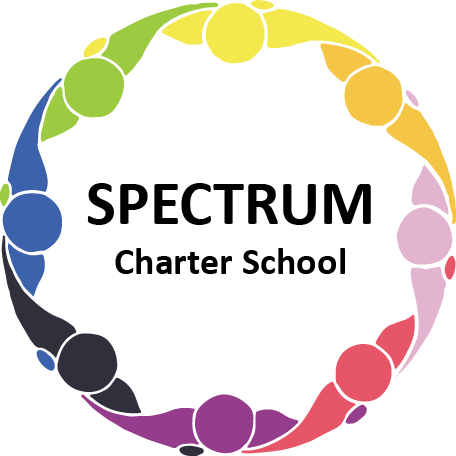 BOARD OF TRUSTEES DISCUSSION AND VOTING MEETING AGENDADecember 5, 2022DATE:             	December 5, 2022					          TIME:	7:00 PMLOCATION:   	Spectrum Charter School- virtual via Google MeetCEO: 	Dr. Matthew EricksonDISCUSSION/VOTING AGENDA ITEMSCall to order:Pledge of AllegianceRoll call:Approval to accept the November 16, 2022 Board of Trustee Meeting Minutes as presented.Public Comments on Agenda Items:
		    CEO/Principal Report:              Interviews Thanksgiving Toys for TotsFood Services
Administrative Board of Trustee ReelectionApproval to reelect Dorice Tharp to a three-year term as a Board of Trustees member, Spectrum Charter School commencing Dec. 5, 2022Approval to reelect Ellen Szczerba to a three-year term as a Board of Trustees member, Spectrum Charter School commencing Dec. 5, 2022                     B.   Annual ReorganizationNominations for President: Michele GutmanNominations for Vice President: Barbara BainNominations for Secretary: Dorice TharpNominations for Treasurer: Dorice TharpRevisions to 2022-2023 Board meeting scheduleRevised Schedule 	1.   Board Action VIII.     Personnel Committee Agenda Items:	       A.  Revised Contracts	       1.  Board ActionEmployment of TeacherBoard Action IX.        Finance Committee Agenda Items:Monthly Financial Reports:Expense Report                    B.	Monthly purchase review:Amazon ordersVisa Bills                    C.	Annual Financial Report Review                    D.	Board Action: Approval to pay bills due through January                    E.   Food Service Director Role - Job Description/RoleX.         Fundraising/Grants Committee Agenda Items:Give Big Pittsburgh 11/29/22 Direct Donations
        XI.       Facilities Report Wheelchair ramp completeUpdate on PCCD grantWebsite Update/Demonstration XII.      Student Council OfficersElected positionsXIII.    Public Comments on non-Agenda Items:XIV.     Announcements:Holiday Break: December 23-30 and January 2, 2023Toy Donation DriveXV.      Next Meeting: January 17, 2023; 7:00 pm; Spectrum Charter School & Google MeetXVI.    Motion to Adjourn: